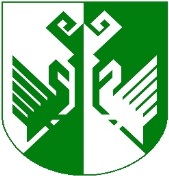 от 4 апреля 2022 года  № 169О внесении изменений в постановление от 04 апреля 2016 года № 135 «О порядке проведения оценки регулирующего воздействия проектов нормативных правовых актов администрации МО «Сернурский муниципальный район», затрагивающих вопросы осуществления предпринимательской и инвестиционной деятельности» В  соответствии  с  Федеральным  законом  от  6  октября  2003 г.  № 131-ФЗ «Об общих принципах организации местного самоуправления в Российской Федерации», Законом Республики Марий Эл от 31 октября 2014 г. № 49-З "О порядках проведения оценки регулирующего воздействия проектов муниципальных нормативных правовых актов и экспертизы муниципальных нормативных правовых актов, затрагивающих вопросы осуществления предпринимательской и инвестиционной деятельности", Уставом Сернурского муниципального района Республики Марий Эл, администрация Сернурского муниципального района  постановляет:Внести изменения в постановление администрации Сернурского муниципального района от 04 апреля 2016 г. № 135 «О порядке проведения оценки регулирующего воздействия проектов нормативных правовых актов администрации МО «Сернурский муниципальный район», затрагивающих вопросы осуществления предпринимательской и инвестиционной деятельности»:в наименовании постановления «О порядке проведения оценки регулирующего воздействия проектов нормативных правовых актов администрации МО «Сернурский муниципальный район», затрагивающих вопросы осуществления предпринимательской и инвестиционной деятельности» и далее по тексту, а также в наименовании Порядка проведения оценки регулирующего воздействия проектов нормативных правовых актов администрации муниципального образования «Сернурский муниципальный район», затрагивающих вопросы осуществления предпринимательской и инвестиционной деятельности», утвержденным указанным постановлением, и далее по тексту, включая приложения, слова «МО «Сернурский муниципальный район»», «муниципального образования «Сернурский муниципальный район»» в соответствующем падеже, заменить словами «Сернурский муниципальный район» в соответствующем падеже;в пункте 4 постановления слова «В.М. Фонарева» исключить; в Порядке проведения оценки регулирующего воздействия проектов нормативных правовых актов администрации Сернурского муниципального района, затрагивающих вопросы осуществления предпринимательской и инвестиционной деятельности, утвержденного вышеуказанным постановлением:- часть 1.3. изложить в редакции:«1.3. Оценке регулирующего воздействия подлежат проекты нормативных правовых актов администрации Сернурского муниципального района (далее – проекты НПА), устанавливающих новые или изменяющих ранее предусмотренные муниципальными нормативными правовыми актами обязанности для субъектов предпринимательской и иной экономической деятельности, обязанности для субъектов инвестиционной деятельности, разрабатываемые структурными подразделениями и отделами администрации Сернурского муниципального района (далее – Разработчики)»;- часть 1.5. изложить в редакции:«1.5. Не подлежат оценке регулирующего воздействия проекты НПА Собрания депутатов Сернурского муниципального района:1) устанавливающие, изменяющие, приостанавливающие, отменяющие местные налоги и сборы;2)  регулирующие бюджетные правоотношения;3) разработанные в целях ликвидации чрезвычайных ситуаций природного и техногенного характера на период действия режимов чрезвычайных ситуаций.»;- в части 2.1, абзацах 1,2,3 части 2.4., в абзаце 1 части 2.5., в абзаце 5 части 2.14. после слов: «субъектов предпринимательской», дополнить словами «, иной экономической»;- часть 2.2. изложить в редакции:«2.2. Оценке регулирующего воздействия подлежат проекты НПА, затрагивающие вопросы осуществления предпринимательской и иной экономической, инвестиционной деятельности.».2. Настоящее постановление вступает в силу после его обнародования и размещения на официальном сайте администрации в информационно-коммуникационной сети «Интернет» официального интернет-портала Республики Марий Эл (http://mari-el.gov.ru/sernur).3. Контроль за исполнением настоящего постановления возложить на заместителя главы администрации Сернурского муниципального района по экономическому развитию территорий Волкову Т.М.И.о. главы администрацииСернурского муниципального района			            А.С. Якимов  Росляков В.И.(83633) 9-71-42СОГЛАСОВАНО:ШЕРНУР МУНИЦИПАЛЬНЫЙ  РАЙОНЫН АДМИНИСТРАЦИЙЖЕАДМИНИСТРАЦИЯ СЕРНУРСКОГО МУНИЦИПАЛЬНОГО РАЙОНАПУНЧАЛПОСТАНОВЛЕНИЕРуководитель отдела организационно-правовой работы  и кадров администрации Сернурского муниципального районаА.С. АнтоновА.С. Антонов  04.04.2022 г.  04.04.2022 г.